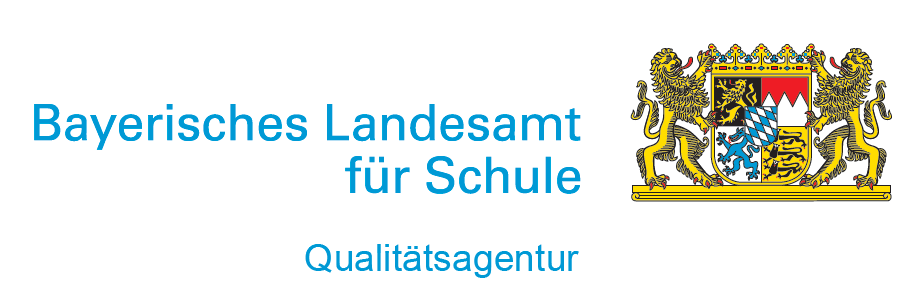 Intensität der MitwirkungElternfragebogenWie beurteilen Sie Ihre Mitwirkungsmöglichkeiten an der Schule Ihrer Tochter/Ihres Sohnes?In folgenden Angelegenheiten würde ich mir mehr Mitsprache seitens der Eltern wünschen:--------------------------------------------------------------------------------------------------------------------------------------------------------------------------------------------------------------------------------------------------------Inwieweit treffen folgende Aussagen aus Ihrer Sicht zu? trifft nicht zueher nichtteils/ teilseher jatrifft zuAn der Schule ist es üblich, dass auch die Eltern einbezogen werden, wenn es um die Gestaltung von Schulhaus und Schulgelände geht.Fehler! Textmarke nicht definiert.Fehler! Textmarke nicht definiert.Fehler! Textmarke nicht definiert.Fehler! Textmarke nicht definiert.Fehler! Textmarke nicht definiert.Fehler! Textmarke nicht definiert.Fehler! Textmarke nicht definiert.Fehler! Textmarke nicht definiert.Fehler! Textmarke nicht definiert.Fehler! Textmarke nicht definiert.Fehler! Textmarke nicht definiert.Fehler! Textmarke nicht definiert.Fehler! Textmarke nicht definiert.Fehler! Textmarke nicht definiert.Fehler! Textmarke nicht definiert.Die Schule bemüht sich, möglichst viele organisatorische Fragen mit den Eltern abzustimmen.Fehler! Textmarke nicht definiert.Fehler! Textmarke nicht definiert.Fehler! Textmarke nicht definiert.Fehler! Textmarke nicht definiert.Fehler! Textmarke nicht definiert.Fehler! Textmarke nicht definiert.Fehler! Textmarke nicht definiert.Fehler! Textmarke nicht definiert.Fehler! Textmarke nicht definiert.Fehler! Textmarke nicht definiert.Fehler! Textmarke nicht definiert.Fehler! Textmarke nicht definiert.Fehler! Textmarke nicht definiert.Fehler! Textmarke nicht definiert.Fehler! Textmarke nicht definiert.Es liegt schon sehr lange zurück, dass uns die Schule gefragt hat, was wir Eltern von der Haus- und Pausenordnung halten.Fehler! Textmarke nicht definiert.Fehler! Textmarke nicht definiert.Fehler! Textmarke nicht definiert.Fehler! Textmarke nicht definiert.Fehler! Textmarke nicht definiert.Fehler! Textmarke nicht definiert.Fehler! Textmarke nicht definiert.Fehler! Textmarke nicht definiert.Fehler! Textmarke nicht definiert.Fehler! Textmarke nicht definiert.Fehler! Textmarke nicht definiert.Fehler! Textmarke nicht definiert.Fehler! Textmarke nicht definiert.Fehler! Textmarke nicht definiert.Fehler! Textmarke nicht definiert.Unsere Elternbeiräte engagieren sich sehr für die Belange der Eltern.Fehler! Textmarke nicht definiert.Fehler! Textmarke nicht definiert.Fehler! Textmarke nicht definiert.Fehler! Textmarke nicht definiert.Fehler! Textmarke nicht definiert.Fehler! Textmarke nicht definiert.Fehler! Textmarke nicht definiert.Fehler! Textmarke nicht definiert.Fehler! Textmarke nicht definiert.Fehler! Textmarke nicht definiert.Fehler! Textmarke nicht definiert.Fehler! Textmarke nicht definiert.Fehler! Textmarke nicht definiert.Fehler! Textmarke nicht definiert.Fehler! Textmarke nicht definiert.Es gibt immer wieder Veranstaltungen an der Schule, bei denen man die Lehrer oder andere Eltern ein bisschen besser kennenlernen kann.Fehler! Textmarke nicht definiert.Fehler! Textmarke nicht definiert.Fehler! Textmarke nicht definiert.Fehler! Textmarke nicht definiert.Fehler! Textmarke nicht definiert.Fehler! Textmarke nicht definiert.Fehler! Textmarke nicht definiert.Fehler! Textmarke nicht definiert.Fehler! Textmarke nicht definiert.Fehler! Textmarke nicht definiert.Fehler! Textmarke nicht definiert.Fehler! Textmarke nicht definiert.Fehler! Textmarke nicht definiert.Fehler! Textmarke nicht definiert.Fehler! Textmarke nicht definiert.Es gibt an der Schule viele Bereiche, in denen sich Eltern aktiv beteiligen können.Fehler! Textmarke nicht definiert.Fehler! Textmarke nicht definiert.Fehler! Textmarke nicht definiert.Fehler! Textmarke nicht definiert.Fehler! Textmarke nicht definiert.Fehler! Textmarke nicht definiert.Fehler! Textmarke nicht definiert.Fehler! Textmarke nicht definiert.Fehler! Textmarke nicht definiert.Fehler! Textmarke nicht definiert.Fehler! Textmarke nicht definiert.Fehler! Textmarke nicht definiert.Fehler! Textmarke nicht definiert.Fehler! Textmarke nicht definiert.Fehler! Textmarke nicht definiert.janeinIch bin Mitglied des Elternbeirats bzw. Klassenelternsprecher.Ich bin Mitglied des Elternbeirats bzw. Klassenelternsprecher.Ich bin Mitglied des Elternbeirats bzw. Klassenelternsprecher.Ich bin Mitglied des Elternbeirats bzw. Klassenelternsprecher.Fehler! Textmarke nicht definiert.Fehler! Textmarke nicht definiert.Fehler! Textmarke nicht definiert.Fehler! Textmarke nicht definiert.Fehler! Textmarke nicht definiert.Fehler! Textmarke nicht definiert.Wenn ja:Die Mitglieder des Elternbeirats werden von der Schulleitung über alle wichtigen Dinge informiert.Fehler! Textmarke nicht definiert.Fehler! Textmarke nicht definiert.Fehler! Textmarke nicht definiert.Fehler! Textmarke nicht definiert.Fehler! Textmarke nicht definiert.Fehler! Textmarke nicht definiert.Fehler! Textmarke nicht definiert.Fehler! Textmarke nicht definiert.Fehler! Textmarke nicht definiert.Fehler! Textmarke nicht definiert.Fehler! Textmarke nicht definiert.Fehler! Textmarke nicht definiert.Fehler! Textmarke nicht definiert.Fehler! Textmarke nicht definiert.Fehler! Textmarke nicht definiert.Der Elternbeirat ist in alle wichtigen Entscheidungen, die die Eltern betreffen, eingebunden.Fehler! Textmarke nicht definiert.Fehler! Textmarke nicht definiert.Fehler! Textmarke nicht definiert.Fehler! Textmarke nicht definiert.Fehler! Textmarke nicht definiert.Fehler! Textmarke nicht definiert.Fehler! Textmarke nicht definiert.Fehler! Textmarke nicht definiert.Fehler! Textmarke nicht definiert.Fehler! Textmarke nicht definiert.Fehler! Textmarke nicht definiert.Fehler! Textmarke nicht definiert.Fehler! Textmarke nicht definiert.Fehler! Textmarke nicht definiert.Fehler! Textmarke nicht definiert.